THE Great and FINAL TRANSITION    The battle rages! The portals are opening to the fallen angels, the return of Nephilim, reptilians and other hybrids, shape shifters, plus clones and “enhanced” humans, most of which appear human. There are also the humans who have given themselves to Satan. Yes, they are all here, and increasing.      The minds of the world’s people are being taken over and their carnal nature “enhanced” with the desires of the evil ones. Children are the targets of the most brutal attacks. But, within all of this chaos that brought on the Flood in Noah’s day, there is a remnant that is being positioned for their final tasks before Messiah comes. To these, Yochanan/John wrote: “…Let the set-apart be more set-apart.”       Right now, there is no greater excitement than to see the waters parting and Abba taking His people forward. “Don’t cry to Me,” He told Moshe, “Tell the children of Israel to go forward.”  (Exodus 14)      “But hey Moses”, His children say, “there’s a Red Sea out there that’s four miles wide from the beach at Nuweba to Saudi Arabia on the other side. We can’t cross it.” But once again, on a personal level with us, one by one, the spiritual Red Sea that has kept us in Egypt is parting so that we might get to where He wants us!  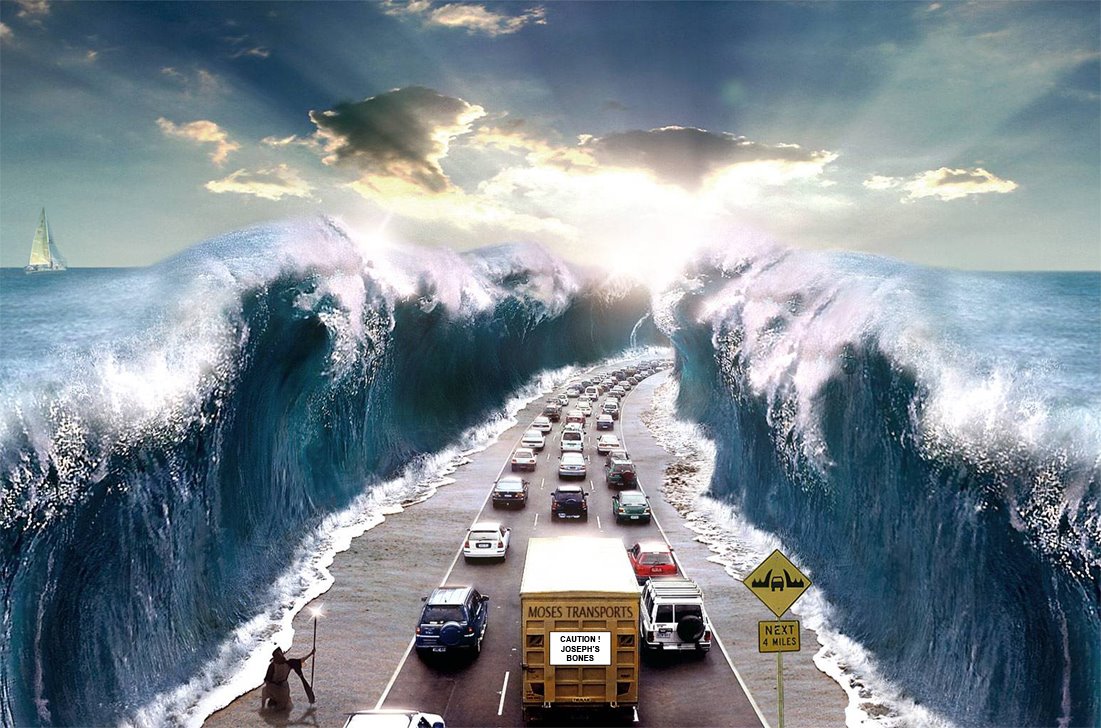 I love this picture! Look at the writing details…     Recently Derek sent me a link to a YouTube video song with lyrics by Joshua Aaron called “Hu Yavo” (He comes…) I want you to read the words. I was stunned to tears. A couple of the lines encapsulated what I’ve been teaching on the Bridal remnant since the late 1980s, and states right out what Abba is doing to bring this remnant into position for her final tasks. Link to the video: https://youtu.be/dhSzxmrPScwHu Yavo (He comes…)He will return to JerusalemZion’s King will restore the LandThe Clouds will part and our King will descendWith fire in His eyes, seven stars in His right handHu Yavo, Hu Yavo Yeshua (2 X)We know He came; the Lamb that was slainHe’ll come again, our Conquering KingOn that Day His sword will go forthTo take back and restore what belongs to our LordHu Yavo Yeshua (2 X)Your Bride will go forth to the ends of the earth Preparing the way of the Lord Beckoning the day when Israel will say“Baruch ha ba B’shem AdonaiHu Yavo Yeshua (5 times)Bo Yeshua Bo“Baruch ha ba B’shem Yahuwah…”      Psalm 118:26: “Blessed is He who comes in the Name of Yahuwah…”     Matthew 21:9: “And the multitudes that went before and that followed, cried, saying `Hosanna to the son of David: Blessed is He who comes in the Name of Yahuwah. Hosanna in the highest.’ ”     Matthew 23:39: For I say to you, `You shall not see Me henceforth until you say, “Blessed is He who comes in the Name of Yahuwah.” ’ ”      Daniel 11:32, 35: “And by flatteries he shall profane those who do wrong against the covenant, but the people who know their Elohim shall be strong and shall act” (“do exploits,” KJV…And some who have insight shall stumble, to refine them, and to cleanse them, and to make them white until the time of the end, for it is still for an appointed time.” This passage continues to describe the anti-messiah.             Into this time of chaos comes the leadership of two witnesses (Revelation 11:3-13) With them will also be a mighty empowered company, which I used to call the Eliyahu Company—those that know their Elohim, are strong in the power of His might, and whom He will use to do exploits in the face of the anti-messiah/Beast of Revelation 13.      That’s always the way our Abba does it – with a small empowered group under His control, as in Judges 7 with the Gideon 300, or in II Chronicles 20 with Jehoshaphat and his small army of singers who went out to face a gigantic army of the enemy.  He delights in using a small remnant who are totally aligned to Him to conquer the masses of the enemy. The hoards of the enemy, the 200,000,000-man army of Revelation 9, Zechariah 14:1-5, and Revelation 16 that come against His people trapped in Jerusalem are no match for Messiah. As He descends, He takes over and does what we cannot. The conquering King comes in person to help us! (Isaiah 34; Isaiah 59:14-17; Isaiah 63:1-6; Ezekiel 38, Zechariah 14, Revelation 11:15-19, and Revelation 19, for a few examples)     In a formal, public, or even small private wedding there are always three groups, 1) the Bride and Groom, 2) the attendants who participate in the wedding, and 3) the guests who watch the wedding as witnesses.      We read about the “guests” in Matthew 22:1-14 and Matthew 25:1-12 (symbolized as “the thirty-fold,” or the outer court people who are redeemed by the blood of the Lamb and washed in the waters of purification.) We see their eternal reward is on the new earth in Revelation 21:21-24a and Revelation 22:1-2. On the new earth, they walk in the light of the city. There are trees that line the sides of the river of life on which fruit grows for the healing of earth’s nations. They are governed by the “kings of the earth.” The reward of the guests is wonderful – eternal peace, eternal life in the sight of the great City of Elohim that comes down to earth. (Revelation 21-22)     The attendants, the “friends of the Bridegroom,” Mark 2:19 and John 3:29 for two examples, become the governors/”kings” of the guests--the “saved” of the earth. Just as an attendant, a friend of the Groom or Bride at a wedding is responsible to seat and care for the guests, so they become His “kings” in the eternal state.      In Matthew 19:28, Messiah assures Kepha/Peter that they will sit on twelve thrones, judging the twelve tribes of Israel, along with Abraham, Yitzak, and Ya’cob. (Luke 13:28, Matthew 8:11, Luke 22:28-30) They rule in the 1000-year Kingdom of Messiah and then rule as kings in the eternal state, and others like them (symbolized by the 60-fold, or the inner court Levites who minister to Yahuwah, as well as the people). These attendants come from the earth into the Presence of Elohim with reports, and return to their tasks. This is just like friends of any bride and groom today who come to visit after the wedding and carry out any needed responsibilities for them.        Emphasizing: The “kings of the earth” are the attendants, called the “friends of the Bridegroom” as in Mark 2:19 and John 3:29, are, in Revelation 21:24b-26 those that go back and forth between the guests on earth and the eternal city. As “friends” of the Bridegroom, they have access to the eternal city.      The Bride is mentioned in many Scriptures, but particularly in Revelation 3, 7, 14, and 22:3-5. Her type is mentioned in Deuteronomy 15:16-17. As Revelation 3:12 indicates, and Revelation 22:3-5, she never leaves her Bridegroom. She stays in the Eternal City with Him. This is also Psalm 45 – the Bride leaves her father’s house to only be with her Bridegroom.       But, please know, that in the Kingdom, and in the eternal state, everyone is peaceful, joyfully, and content with their eternal rewards!      In Matthew 25, Messiah gives a parable of three men who were given money to invest for their masters. The man with the 2 talents invested it and made it grow. He won a good reward. The man with the 5 talents was given 5 more – a “bonus.” He invested it and made it grow. In Matthew 25:21, 23, we see that both of these men who invested their gifts and brought forth more, heard the Master say: “Well done good and faithful servant, you have been faithful in little; I will make you faithful in much; enter into the joy of your Master.”       As in the parable of the sower in Mark 4, there are 30, 60, and 100 fold rewards based on fruit (nature, ways, increase) produced by His servants from what their Master has given them. But, the man with one talent was apathetic and lazy. He did nothing to invest it to bring forth more in any way.      We are only responsible to do what He gives us to do. We must not look at another servant and be jealous or envious if they have been given more responsibility. Look at Luke 12:31-48. But, this man with one talent buried his gift, and went about his business for his own gain. You see how he was treated by the Master in Matthew 25:18-19, 24-30. We sure don’t want that!      We must “possess” what He gives us and invest it in other people’s lives, so that bring forth a good harvest of souls when the Master returns. The same principle is found in Psalm 126:5-6. What we sow, we surely reap (Galatians 6:7-8)       Luke 12:48: “And everyone to whom much is given, from him much shall be required. And to whom much has been entrusted from him much more shall be asked.”       We are servants of a Master in training for reigning. Our position in His kingdom is determined by our trustworthiness and our value as a servant to the Master. We are rewarded as we stand alone before the judgment seat of Messiah who will reward us as we have been faithful to do what He has asked of us.      There are general laws that govern our work for the Master, like sharing the Good News, healing the sick, casting out demons, making “disciples of all nations,” and in general ministering life to others as needed. When we are born again, we receive the nature, the fruit, as in Galatians 5:22-24. But, in II Corinthians 12:1-11, we read about the “gifts of the Spirit,” given to those who have been immersed in the Spirit of Yahuwah. These gifts must be guarded and only used under His authority. We must know the Word well, as taught to us by the Spirit, our Teacher. And we must know Yahuwah and our Master Yahushua Messiah. How else can we be transformed into His nature, with His ways and His thinking?       Each of His children has a specific task, or tasks, assigned to us. We will be rewarded on how we carry out our assignments, or if we don’t. Luke 12:45-48a and Matthew 25:24-30 show us what happens to those who do not invest and use what He has given them. We surely do not want to be one of these!     I said all that to say that we each have an important place in the work of the Kingdom and we are responsible as to how we carry out that work under obedience to our Master. Make sure you understand “the true new birth.” Refer to that article under the Mikvah of Eternal Salvation.     Few in the western world of ease and comfort understand that in a true new birth we pass from death unto life first by repentance of sin. We know we must come out totally from the kingdom of darkness and we renounce it and ask Abba to forgive us of ever being in it! Then we receive the blood atonement of Yahushua and His resurrection for our salvation and eternal life. The Spirit then, if we have repented and burned all bridges to the dark kingdom’s influence in our lives, He does 40 things that only He can do to make a totally “new creation.” As we proceed forward, just know that He helps us to burn any bridges that might crop up so that we remain free. It is our eternal spirit in our loins area that is “born again.” It takes 100% submission to the Spirit so that gradually our soul/mind and emotions yield moment by moment to His control. At the true new birth, even our body even has DNA changes to it. (II Corinthians 5:17-21)     In the true new birth, we “put off the old man,” to “put on the new man, created in Messiah Yahushua.” At our water baptism, we symbolically die to all that we are, and rise up to new life in Him. Luke 14:25-33 becomes a reality. “…all things become new.” We’ve counted the cost of discipleship, and we’ve turned our backs on any control by the kingdom of darkness, this world, and fleshly pleasures.As Colossians 1:13 and I Peter 2:9 tell us, we have been taken out of the kingdom of darkness and transferred into the Kingdom of Light, to which we owe everything, to obey its rules and conform to the nature of the King – in words, thoughts, and actions.      With Apostle Sha’ul, we say: “I have been nailed to the stake with Messiah, nevertheless I live, yet not I, but Messiah lives in me, and the life I now live, I live by faith in the Son of Yahuwah, who loved me and gave Himself for me.”      I want you to be filled with joy, expectancy, and excitement. We have entered the final great transition in our lives, out of which we will receive our eternal positions and rewards. And as I wrote in my article “Rewards According to Works,” our salvation is a free gift, but after changing masters, we are committed to begin our works of obedience that will gain us our position with Him in His eternal House! Ephesians 2:8-10: Salvation is by faith, but rewards are according to obedience to works) (Matthew 16:27; I Corinthians 3:14)     It is imperative to receive the Spirit of Yahuwah within our re-born spirit after we are born again. Our spirit becomes the Temple of Yahuwah’s Spirit’s Presence. Our salvation is in three parts 1) spirit 2) soul 3) body. Without His empowering we cannot be transformed into His nature, ways, and thinking. He must be within us to teach, guide, convict, and prepare us to be blameless. He is the one who prepares us for our eternal position. He communicates with us through our spirit.     I Thessalonians 5:23-24: “And the Elohim of peace Himself set you completely apart, and your entre sprit and soul and body be preserved blameless at the coming of our Master Yahushua Messiah! He who calls you is trustworthy, who shall also do it.” We can’t change ourselves, but He will do it IF we submit to Him.    Strive to align to what He has for you! Our position and rewards are being determined now. It is our choice to align with Him, or not! We are rewarded according to what He has given to us.      In John 21, we see a jealousy Shimon Kepha (Peter) who was asking about Yochanan/John. Messiah basically told him to mind his own business; he was called to feed the sheep.      The Greek word “nomos” means to graze sheep, goats, or cattle – to feed them. It is the equivalent to the Hebrew “Torah,” which are Abba’s instructions and teachings for His children to live peacefully in His Kingdom and to grow in righteousness. By these boundaries for the sheep, they rest inside and are fed the Word, and grow in righteousness, and live protected, in peace and joy.      Please be sure to read “The Shmittah Year Prophecy,” (2007) and the recent article “The Shmittah Year Prophecy Revisited,” both under the Mikvah of Preparation.  In regards to that, a final 3 7-year cycles were prophesied 400 years ago by Jewish sages who had traced the 7-year cycles from the time that Joshua and the children of Ya’cob entered the Promised Land. They entered on a Shmittah year! By tracking these cycles, they were able to accurately prophesy a final 3 cycles of 7 years each with a some startling specifics of what would happen during those cycles. Since 2007, I’ve reported on them many times. Along with that article in 2007, I also included two other articles, one written on Yom Teruah September 13, 2007/2008 and another entitled “The Forty Eight Hour Transition,” referring to the transition into the 3rd of the 3 cycles that would complete the prophecy and the finding of these sages.      At Sukkot 2007/2008 15 days after September 13th, I was still in Jerusalem. The Orthodox Jews were ecstatic with joy. I proclaimed at the Wall in East Jerusalem the night of September 12th 18 things that Abba gave me to proclaim--one of them was the return of Ephraim, their punishment was over that night!     Orthodox also knew that Ephraim’s punishment had ended on that day--after 2,730 years! The prophecy for the House of Ephraim/Joseph/Israel, the northern 10 tribes finally all sent into exile by 722 BCE, Ezekiel 4:4-4 with Leviticus 26:18, 21, 24, 28, had come to pass! Some told friends who were with me for that Sukkot “now Messiah can come – Ephraim’s punishment is over.”    They were talking about most of us. In a previous time, the Orthodox in Jerusalem had sent a man to enroll in Kenneth Hagan’s Bible College in Oklahoma, to find out if these “born again Christians” were really the scattered tribes of Israel. After being there a year, the man came back with his spy report: Yes, they are the “Joes,” as they call us -- the House of Ephraim/Joseph/Israel. The Orthodox Jews were elated - Ephraim loves Israel! Their hearts are turned towards Israel.       The first and last of these three cycles paralleled Genesis 41:15-37 with its famed story of Joseph, the years of great increase and the years of famine – famine that would engulf the world.      The sages described the Yom Teruah’s that began each of the final 3 cycles: 1) September 13, 1993/1997 and the event on the White House lawn that set in motion the 7-year Oslo Treaty. 2) September 21, 2000/2001 the start of the second Intifada and the prophetic action in the Kidron by some of our brothers and sisters at the same time, 3) September 13, 2007/2008, the end of the 2,730 year punishment of the ten northern tribes whom Abba had to scatter into the nations because of such severe sin.      The prophecies of these sages speaking 400 years before, had all Israel talking in 1993, 2000, and especially before 2007. I was in Jerusalem for Passover in 2007. I talked to people from several nations. I heard them saying that for some unknown reason, in their spirit they knew they had to get back to Jerusalem for Yom Teruah and Sukkot. I heard it all summer among Messianic friends in the U.S. Why the urgency?  It was a call from Abba to Ephraim: COME HOME!      The prophecies of the sages were incredibly accurate in total! Prophecies of sages like Judah ben Samuel hundreds of years ago, and of Christians like Jonathan Edwards, have also matched in unity with the exact same timing.      I began writing a few months later in 2007/2008 on the details of how the prophecies matched Genesis 41, and how accurately they matched what the sages said. One thing about the Jews – they are amazing in understanding timing!     Refer to the prophecy of Judah ben Samuel (1140-1217), and how to the day it has been fulfilled, and will continue to be. I’ve included it in the article: “2014: The Beginning of the Time of Ya’cob’s Troubles.” And, Tom Horn has it in his book Zenith 2016. But, you can find it on the web.        I also wrote between Yom Teruah 2007/2008 and 2015/2016 showing how the prophecies matched Genesis 41 perfectly. The last of the 3 ended in a Shmittah year – 2015. Joshua entered the land with His people on a Shmittah year.     In November of 2015/2016 on the Creator’s calendar, I began teaching on the days of Noah, and how we had entered a final cycle. It is on the podcast from Canada, 2015, but also in the article “Noah Days Are Nowadays”/Mikvah of the Heart of Elohim.     The timing of the return of the Nephilim is amazing. I just wrote an article updating that—quoting parts of a Mark Biltz Newsletter: “Israel’s 70 Year Anniversary 2018 – and the Fig Tree Parable-Prophecy”/Mikvah of Israel: Our Eternal Inheritance. In there, the man he’s quoting tells of his belief that the return of the Nephilim happened in 1897, the year of the first Zionist Congress in Basil, Switzerland which launched the official return of Israel by 1947/1948, making 2017 the end of the Nephilim’s 120 years. As Abba had showed me, their return began in 1896 with signs to prove it. But, no matter which date 1896 or 1897, the time of the Spirit of Yahuwah striving the “they who are also flesh,” for 120 years is OVER!      As the article in Biltz’s newsletter goes to say: Enoch’s 70 generation prophecy, given about 100 years before the Flood, a prophecy of 4, 900 years into the future, began to be fulfilled at that time: 1896/1897.      At that time, along with the modern revival of the Olympics, originated with Apollo at Delphi, then moved to Mount Olympus – both in Greece – things began to be invented that were unheard of before, technology given for automobiles, air planes, and also for chemicals, drugs that were used for mind-altering as early as the 1920s in America at Edgewater, Maryland, experimented on our soldiers. Plans for flying saucers were given to the Vril, later to the Nazis via the Vril, by returning beings from the underworld. Upon the turning of the 20th century, the “science” of Eugenics was made a major thing in the US, the elimination of humans not perfect in body and mind, and Margaret Sanger’s Planned Parenthood began to facilitate the Eugenics plan via abortion. Evil sprang forth in wars, in overthrows of governments, and the pursuit of a one world government began in earnest. 1896, or 1897 being a counterattack by Yahuwah on what the enemy started in 1896, there was a definite escalation of pre-flood activity!     A representative number of fallen angels, Nephilim (demons seeking a body to work through), hybrids, and other entities of the dark kingdom began to surface, and more came through from their dimension. They gave mankind the identical same things they gave mankind before the Flood, as recorded in Enoch I. All of the things of violence and destruction of man’s body, soul, and spirit returned. In the midst of it all, following a Great Awakening of salvation, the Baptism into the Spirit was restored in 1904 in Wales and in 1906 in America. The Acts 2 baptism was banned by a united Lutheran Church effort by the Berlin Agreement in 1909 in Germany, paving the way for Hitler and his Nazis.      In the midst of it all, the great healing movement began in America, deliverance and healings, miracles, and a continuation of salvation messages and the baptism into the Spirit. But, by the 1960s, all that the Spirit of Yahuwah had poured out on us was usurped by religious leaders who enjoyed the power and money that came from the millions who flocked to meetings.      The Spirit of Yahuwah strove with these Nephilim 120 years, but at the end of the three cycles of 7 years found by Jewish sages of old, 2015/2016, in April 2016 we began seeing the manifestations of the return of a select number of Nephilim from the underworld. However:“Where sin did abound, Yahuwah’s mercy and power did much more abound.” We are under His mercy and power!      By 1945, when Nazi scientists were brought into the U.S. under Operation Paperclip to share their hidden secrets obtained from the “aliens,” the Nephilim, America began changing drastically. They took over the aero-space industry, the military, weaponry, rockets, chemical warfare, along with the American Medical Association--BIG Pharma came out of that--and the field of psychology and psychiatry in which Nazi mind control program went forth using American citizens.      As Tom Horn points out in Zenith 2016, the ancient prophecy of the Cumeaean Sibyl, the six fingered Sibyl, about the return of Apollo is coming to pass. This is an accurate demonic prophecy of their goals of course that opens up our understanding of Revelation 9:11, 11:7, 17:8, and I Thessalonians 2:3 -- the coming of Nimrod/Osiris/Apollo-Apollyon/”apoliea,” the destroyer.     The Cumeaean Sibyl Prophecy: “Now the last age by Cumae’s Sibyl sung has come and gone, and the majestic roll of circling centuries begins anew. Justice returns – returns old Saturn’s reign, with a new breed of men sent down from heaven. Only do thou, at the boy’s birth, in whom the iron shall cease. The golden race arise! Befriend him, chaste Lucina: ‘tis thine own Apollo reigns. He shall receive the life of gods, and see Heroes with gods commingling, and himself be seen of them, and with his father’s worth, reign o’er a world… Assume thy greatness, for the time draws nigh Dear child of the gods, great progeny of Jove [Jupiter/Zeus]! See how it totters – the world’s orbed might – Earth and wide ocean, and the vault profound. All see, enraptured, of the coming time!”     This is a prophecy of the anti-messiah, whose father is Satan!     We have made a transition into Summer, which began with the Summer Solstice June 21, 2018. Summer has always been a bridge in Hebrew culture between harvest times. It is a bridge between the outpouring of the Spirit, Shavu’ot, and the ancient giving of the Torah on Sinai, at the wheat harvest, to Elul and Yom Teruah and Tishre, when the fruit harvest begins into the fall – the 5 species: grapes, figs, pomegranates, dates, and olives. Ya’cob/James 5:7-8: Yahuwah waits for the harvest of the fruit of the earth – the time of Messiah’s return. Please read “The Season of the Return of Messiah Yahushua”/Mikvah of Preparation.     Throughout Scripture it is at the fruit harvest at the end of Summer.      Jeremiah 8:20: “The harvest is passed, the summer is ended and we are not saved.”       Yet, John 4:34-38, Messiah speaking: “Do you not say `There are still four months and the harvest comes?’ See, I say to you to lift up your eyes and see the fields for they are white for harvest already!  He who is reaping receives a reward and gathers fruit for everlasting life, so that both he who is sowing and he who is reaping rejoice together…”
     Psalm 126:5-6 is prophetic of now in our day when Yahuwah is restoring the House of Israel and the House of Judah back into His hand again into the Land, i.e.    Ezekiel 37:15-18. Please go over the Scriptures in “The Alyah Scriptures,”/Mikvah of the Heart of Elohim. The return of the 10 northern tribes to rejoin with the House of Judah is the greatest passion of Yahuweh, and the major reason why Messiah came (Matthew 15:25; 10:5-6).     From Mark 4:1-25, “…and those (seeds) sown on good soil are those who hear the word and accept it and bear fruit, some thirty, some sixty, some a hundred fold…For he who possesses to him more shall be given, but whoever does not possess, even what he possesses shall be taken away from him.” We must use what He has given us or it will be taken away!     This transition, which includes our whole being, is for those who are “in the way” and the Master is leading them. Abraham sent out his servant to find a bride for Yitzak/Isaac. The servant remarked, KJV: “I, being in the way, the Lord led me.”  In those days, Yahuwah was only known as Shaddai (Exodus 6:3) The servant realized that as he went under the authority of his master Abraham, that the God of Abraham would lead him.     Matthew 7:13-14: “Enter in through the narrow gate! Because the gate is wide, and the way is broad, that leads to destruction and there are many who enter in through it. Because the gate is narrow and the way is hard pressed which     leads to life, and there are few who find it.”      Messiah was very explicit in answering His disciples about when He would return. From Zenith 2016: Matthew 24:3: “Tell us, when shall these things be? And what shall be the sign of Your coming and of the end of the world” (aion)…Matthew 24:27: “As the Days of Noah were, so shall also the coming of the Son of Man be.”      “The word `aion’ in this text is not the general word for time (chromos) in Greek. Aion is the word the Greeks used to designate an actual cycle of the Milky Way alignments or the span of an AGE.    David Flynn, in a personal e-mail to Tom Horn wrote:  `The answer Jesus provided His apostles for “when” the end of the aion would occur as specific. The astronomical signs in the heavens would be just as those during the days of Noah when Leviathan/Ouroboros encircled the horizon in the dawn of the Summer solstice. There could have been no more accurate comparison made between our present time than the age of Noah…The present `aion’ is coming to a close. Like the sunteleia before, there will be great upheaval and change.’ ” This was written in 2009      The return of the astronomical sign of the Ouroborus/Levaithan in the heavens, signaled that we had returned to the Days of Noah. Sagittarius was pointing its arrow at the mouth of the Ouroborus/Leviathan – the serpent biting its tail as the sun arose at the mouth. This happened on December 21, 2012 – beginning the Winter Solstice. This launched the final days as we are entered a new age (aion) and a new Era.      The Era, also known as a “Platonic Year” from Plato, is 25,900 years long astronomy-wise--the procession of the equinoxes around the galaxy. This time period is broken into five ages (aion). The disciples 2,000 years ago understood these things. The heavens were signs for the people of earth and the sons of Ya’cob knew the signs. Adam knew the signs marking time. I don’t get involved with this unless Abba shows it to me, but He did put the sun, moon, and stars in the heavens for signs (Genesis 1:14). The last Age ended with the Flood. We are literally in the days of Noah. And, what caused Yahuwah to destroy the earth back then and all that abode on the surface of the earth? The exact same reasons for why He will come with a fiery judgment soon. As we passed into 2016, 5776 Hebrew dating, we passed into the 120th year of the Nephiim. April of 2016 was marked by the first modern Olympics, a sign of that Apollyon was returning. We had a time marker!     We will soon see two leading witnesses sent by Yahuwah and Yahushua. These two are also the two of Zechariah 4:2-3, 11-14, Revelation 11:3-13. In Revelation 11:4, it says of them: “These are the two olive trees and the two lamp stands that are standing before the Elohim of all the earth.”    But, there will be others with these two, some from the past – like the Patriarchs of faith in the Tenach as well as Apostles of Messiah, and the 144,000 company that is under their authority. The two are here now. It is very possible that the final restoration of Acts 3:19-21, that of the Torah to the House of Israel, which began overall from the mid-1990s, was a fulfillment of Malachi 4:5-6. The two leading witnesses, Eliyahu and Moshe, have been preparing the way and rejoining us to Abraham, Yitzak, and Ya’cob and to Yahuwah’s Torah, preparing and revealing themselves as is necessary.     I’ve had three dramatic encounters with returned set-apart ones, two of them the two witnesses - one in 2008 (a vision of 5), 2010 (vision of 7, along with the angel I saw around 2004 in Aqaba), and 2011 (a personal encounter with Moshe). I saw Messiah face to face in Jerusalem in 2003 the day before First Fruits, and it was life-changing. We are going to see more and more of the opening of Yahuwah’s dimension to us. In Colossians 3:1-4, we see that He wants us to sit in heavenly places with Him through Messiah of Savior/Redeemer. That is an extra-dimensional calling to us. “Come up here,” said an angel to Yochanan/John in Revelation 4:1.       I do not have dreams, visions, prophecies, words from Abba for myself or someone else, revelations, nor do I see actually appearances because I am thinking about them, meditating on them. It’s always a surprise to me! I’ve seen those of the dark kingdom at times also, but I learned spiritual warfare early in life. Our chief weapon is the “blood of the Lamb” and our testimony of His saving us.    What comes from Abba always comes with great peace, joy, and excitement. The interventions of Abba’s Kingdom always appear when I am doing something very routine and simplistic in the natural world. Because my general lifestyle is being led by Yahuwah’s Spirit, I am very quick to obey Him. That’s the normal life of a servant. Have I been perfect in it? NO! NO! NO! I’m a weak human being, and so sometimes I fall prey to the subtleties of the enemy. I don’t catch his messing with my head soon enough. So, please know: Yedidah is really human!        I am no one special! I just have a passion for what is on the heart of Elohim. We can be blameless before our Abba without being “perfect” in man’s eyes. Just as the failings of our children might disturb us, we know it is temporary. We know their nature – their “heart.” So, we patiently pray and continue to love them. Most of His people don’t hear Him because they don’t position themselves to hear by knowing the Word and communicating with Him on a personal basis, neither are they quick to obey. It’s a journey! Do not be discouraged. Press on! Press in!          I had my first sight in the spirit realm of Eliyahu/Elijah in 2008. Later in 2008, when I was in northern England, one night before going to bed, Abba told me to read I Kings 17. To me it was like His telling me to read John 3:16 again (smile). That passage in I Kings 17-18 had been my passion for years.      In 2005, I went to the area of Listib (Arabic) near where Eliyahu grew up in Tishbe, now in northern Jordan. On a mountain overlooking the Jordan Valley there, I had an experience with a manifestation by Abba that was overwhelming--so much so that it shocked my two witnesses who heard what He did also (a lady from England and a lady from Wales). This answer of His by “fire,” came in a response to my prayer for being there--to find out how Eliyahu grew up to be able to speak I Kings 17:1. Yes, he was a Levite, but how did he gain such authority with Yahuwah?      Before going to bed one night where I was staying in Northern England, in obedience to Abba I read I Kings 17 and 18. The next morning, I went downstairs for breakfast. I got my coffee, which I still drank at that time, and sat down at the kitchen table. My hostess was looking at her computer. She told me that she got a letter from Don Esposito that morning. It told how a close friend of his, a scholar of ancient Hebrew and Aramaic (Syrian), had seen Eliyahu. The name “Eliyahu” means “my El is Yahuwah.” This scholar, who also spoke Hebrew and ancient Aramaic, said he saw a man at the Garden Tomb in Jerusalem. The man was there praying when all of a sudden he looked up to see a man standing in front of him wearing ancient-style Biblical clothes. He began speaking in ancient Aramaic, which the scholar understood. He said the man had a strange accent. He was described as looking in his 30s, with bushy black hair and a black beard, hairy arms and hairy lower legs, wearing sandals, and wearing a beige tunic that came between his ankles and his knees. The man asked the visitor who he was, and he said “Eliyahu.” Today, what are the odds – hardly anyone speaks ancient Aramaic fluently. But, both of these men did. What left me numb was that I had seen Eliyahu in a vision in 2008 and 2010 and the description of the man was exactly what he looked like. The letter finished with a story of another man that saw this same “Eliyahu” out in the desert south of Jerusalem. As Steven ben Nun says: “The two witnesses are here!”         In 2012, I was wrestling with old fundamentalist doctrines of eschatology and timing. All during that year, all Abba said about the timing were the words of Malachi 4:5: “See, I am sending you Eliyahu the prophet before the coming of the great and awesome Day of Yahuwah.”      That got solidly got entrenched into my spirit. That was His timing (smile). I know: “DUH…” Messiah became more explicit later on. Messiah is the “spirit of Prophecy.” He slowly shows us more as we approach “the great Day.”     Please be sure to go over the article “The Day of Yahuwah”/Mikvah of Present Reality to understand what “Day” this is actually talking about. Somewhere in 2012, I finally understood what He was trying to tell me. I believe in 7-year cycles! I know you do too. But, how they are divided, if they are, is something man has messed with us using Scripture out of context, to come up spurious doctrine, as I discuss in the Podcasts on Revelation 11, 12, and 13. Like I’ve said over and over, our Abba is NO sadist! When He gets ready to move on His judgment – it’s fast! It cannot be timed by man’s cookie cutter reasoning. The Tenach is our guideline, interpreted by the Hebrew wording, culture, and understanding from of old. For more on this I refer you to “Warning! Nine Lies…”/Mikvah of Present Reality.       In 2010, I saw Eliyahu and Moshe again with six others in a detailed vision that I still remember very clearly. It confirmed to me many things that Abba was showing me about the “Eliyahu Company,” which I wrote about a few times.      Around January 4, 2011, during such severe pain for 10 hours, I thought I was dying. I was all alone during that time in my room. I finally passed the “test of Iyob”/Job without realizing it until later. After the 10 hours, Abba spoke: “You will not die.” Then He instantly took away the pain.       It was January 11, 2011. My little adopted granddaughter had been born on January 7th with a severe addiction to several hard drugs from her mother’s womb. She had not breathed right away either. She had several physical problems related to the addiction. She was not digesting her food. My daughter and son-in-law had signed the adoption papers within a few hours after her birth. They walked with her day and night at the hospital, praying over her. That morning of the 11th, I was under my tallit praying for her to digest her food. All of a sudden a man appeared before me. He knelt down in the middle of the big living room smiling a big smile. I knew it was Moshe. I had seen him twice in two visions, 2008 and 2010, but he said nothing to me. That really bothered me. Years before I had seen a statue of him as a little boy found at Karnack, Egypt, and he looked like the grown up version. What a sweet precious face! He could finally break his silence with me because I had passed “The Test of Iyob.” Iyob/Job appeared also at my right side. I had seen him as part of the 2010 vision I had the night of Yom Teruah in Panama City, Panama. Later I found out in talking to an intercessor in Tiberias where I was staying. She said that on that very night, she and other intercessors had known from Abba that a tremendous shift in His realm had taken place, and He was beginning His gathering of His remnant. I was shocked to hear that, because I knew from what He showed me in that very detailed vision that the gathering of the “Eliyahu Company” was happening in the Spirit realm.      When Abba gives you a dream, vision, word, or experience, you never forget it! After that brief encounter with Moshe and Iyob, I kept praying for our little baby. I looked at the clock and it was 11:00 AM. Abba spoke to me: “She is all right now.” He speaks in 40 ways, each with a precedent in the Word. Please refer to: “The 40 Ways Yahuwah Speaks to His People”/Mikvah of the Spirit of Elohim.      He mainly speaks to our spirit through His Word as He Teaches us, and through impression to our spirit within our loins area where we hear with spiritual ears. He does not speak to the volatile carnal mind and emotions that reason away faith.     My daughter came home about an hour later. I asked her: “What happened at 11:00 o’clock?” She said that is when the new neo natal doctor came and they began giving her a new type of formula. Within a few hours, she was digesting food normally. They took her home from the hospital after a week. She was drug-free! Today she is a very happy little 7-year old. Praise Abba!      A note of humor: I told Debbie about Moshe’s visit. I asked her: “Do you think your mom is crazy?” She said, “NO mom! That’s just your life.” Umm yes …         A few days later, friends I stayed with in Panama for nearly 3 1/2 years came to visit me. I had a very severe pain attack on my lower right side. This was 2011. Regarding the pain, in 2012, after six years of those attacks, which strangely had a definite pattern, I learned it was produced by witchcraft/voodoo. That was confirmed in 2012 after he healed me. One day, while suffering from the pain intensifying, while in my apartment in Tiberias, crying out “why,” He let me know that if I would continue to praise Him and stop crying “why” that the enemy would back off. The attacks of pain did not return for a couple of weeks. Then in downtown Tiberias, when my friend and I were walking up stairs from the Marina, the pain hit hard. I grabbed onto the railing and stopped right in the middle of all those people, and said “OK Devil, I’m going to praise Abba. I didn’t get much praise out of my mouth before the pain left totally and NEVER came back! That is a lesson for all of us to learn! How did my friend take my sudden outburst against the Devil? Like my daughter, she knows me!        Anyway, it was 2011. The man and his wife from Panama wanted to go out to lunch with a couple of other friends who were there, but I couldn’t move off the bed from the pain. The man came into my room to pray for me. The others waited outside the door. He knelt by my bed, closed his eyes, and prayed. I kept my eyes open intently listening as I looked out the window and prayed with him. He stopped praying. He asked me “who was that person who stood by me praying with me? I felt his presence and heard him praying.” I said, “no one came in.” He went outside and asked the others. They said “no one came in.” I knew who it was. Just before they came while I was still sitting in my chair in the living room complaining about something trivial, Messiah’s Presence appeared at the entrance to the living room. He just stood there. In answer to my complaint, He humorously said: “But this isn’t the Garden.”  I laughed. The “spirit of heaviness” left. This time I did not see Him, but I have felt His presence since I was four, so I knew who He was. I told the man that it was probably Messiah, for he was here earlier. I went on to the restaurant.      I love it when talking to those who know Them, who know the Word, who walk in the Spirit. There is nothing weird and spooky about the spirit realm when a person if grounded in the Word, taught by the Spirit! I am not weird or spooky and neither is Yahuwah or Yahushua!      In the book of Acts they acted like He was a real tangible Person, which He is. Materialism and intellectualism has caused westerners to lose what can only be experienced by child-like faith. Elohim is not spooky. He’s not a religion. He’s not a theology or a doctrine. He’s a family-oriented Father. He is Abba/Daddy. Yahushua is a Son. He is our Beloved Savior with a personality like His Abba.    We all must pass “The Test of Iyob” in order to go on into another level of relationship with Father and Son. Please refer to: “The Test of Iyob” under the Mikvah of Set-Apartness and Separation.     When Yahuwah tells us in Isaiah 41:10, 13 that He will hold our right hand and help us, and that we must not fear, He is not making a religious statement. He’s personal! He has a Father’s heart. When we know Him as He is, we can fully relax and trust Him to be a Daddy to us!      Around 2003 in Aqaba, Jordan, I was there during the summer and it was over 110 degrees. I fell asleep on a mattress I had put down under a ceiling fan in my bedroom-office. I woke up from the nap and saw a young man standing at the end of my desk. He was leaning his fingers on the desk and looking down. He had very white skin, and chiseled features like a marble statue. He stood sideways to me. He was wearing a full white tunic. He looked Greek or Roman by his features. The one thing that caught my eye was his funny hair, combed down all around his head and curled under. I later saw that hairstyle on statues of Roman Caesars, including Constantine when I was in Rome. When this young-looking male being saw that I was awake, he immediately flew over me. I looked up and saw him about 2’ above me, and noticed his “funny hair.”  I referred to him as “my angel with the funny hair.” Abba let me know that I noticed him clearly like that because one day I would be in danger, and he would be there to save me and I’d trust him because I saw him that day. I saw him in the 2010 vision I had in Panama, in an underground tunnel that paralleled the Garden at the southern edge of the Temple Mount. We all have a guardian angel, whether this one is mine, I do not know.       *I went on with these stories not to fill up space or chat about myself, but because we are entering a time when the appearing of these returnees from the past, like the two witnesses, will be involved in our lives. Angles will be involved in our protection and guidance!      Do you remember in the book of Acts how Peter was in prison and an angel came and loosed him his chains and led him out of the prison? Are such stories only for 2000 years ago? Or is there a chance that an angel might free you from a death-experience in a prison or a FEMA camp?      The Spirit sends His messengers to help us. Many appear as humans, and then again, many are humans. But, the things of the eternal realm should not be weird to you! They should be as normal as they were to those in the Bible.      I’ve heard believers joke about being taken here and there by “Philip Transport,” – as in Acts 8. They have no sense of it being real; it’s just a fantasy, a hope, a wish. But, what happened to Philip was real!      Sha’ul and Silas were delivered from prison by an angel at Philippi. Obadiah was afraid that Eliyahu would disappear all of a sudden and Ahab would kill him. Elias saw the hosts of heaven but his servant who stood beside him did not. The prophet Elias was so full of the power of Yahuwah that after being buried, his bones caused a dead man to not just come alive again, but to run off from an advancing army.      Abraham entertained two angles and Yahushua Himself in a pre-incarnate appearance. Abraham knew the difference between the angels who went on to Sodom and the Deity of Yahushua. Enoch walked with angels. He saw the earth from above it. He had prophecy of Messiah that is astonishingly detailed. His prophecy of the 70 generations has given us a time-marker. Noah lived through a miracle. So…why not us?      I was an ordained minister many years with an affiliate of the Assembly of God. I know about flakey Charismatics! Believe me I know! I know about the people whose every other sentence is: “God told me.” I am not one of those! I was trained in the things of the Spirit by Word-solid ministers from 1966 when I was baptized in the Spirit.  But, then, I graduated from Bible College with an A average in Bible.      What I have experienced in my years of traveling and teaching the Word and ministering in the power of the Spirit, is that Abba is very “matter of fact.” His realm is an eternal realm, far above the “supernatural” realm of the demonic. His ways are clean and pure – not sensational to wow the senses. He can be dramatic thought-- like parting the Red Sea. But, in dealing with us, He is a Father.      Throughout the Word, Yahuwah and Yahushua have manifested Themselves in the earth to Their people. So, what’s so strange about His returning servants manifesting to us now? We are at the end of the age. We’ve passed into a new Era and a new age, a time of turbulence before the Kingdom comes.    I am always amazed at the eternal realm that comes into our 3-D realm. But, then, I’ve experienced many miracles throughout my life, and seen many miracles happen to others, in physical healing, financial provision, in leading, in Teaching, in the new birth, the baptism into the Spirit, and deliverance from demons – Yes, all by the Spirit of Yahuwah. It is just normal. We each have our gifts and empowerments. As we use what we have been given, He increases us. Remember Matthew 25: 14-30! His involvement should be normal for you. Read Acts! See how the power of Yahuwah was strong with the disciples. People were healed just by the shadow of Kepha/Peter passing by them, or by the cloth napkins anointed by the Apostle Sha’ul. Why the miracles? Because the disciples were obedient to Yahuwah! They were involved with sharing the Good News of salvation with the lost. Abba helps His servants spread the Good News!  We must rise up and take His hand and go forward!     For about six weeks, the enemy has done everything he could to try to take me down and out. He’s had a field day with my emotions and mind. But, through the prayers of my brothers and sisters in Messiah, you can see the energy and enthusiasm is back with me, so I am going forward. Yedidah is very human. The enemy knows our weaknesses and subtly works to bring them out. But, Abba works overtime to fight for us! We can’t stand alone. We need each other!     This is the “evil day.” (Ephesians 6:10-18) We can stand in this evil day with His help and with the help we give each other in His Name!       Psalms 90 and 91 were written by Moshe/Moses. The promises of Psalm 91 are contingent on a lifestyle of Psalm 91:1 – “dwelling.” In the ancient Jewish wedding ceremony, Moses was the attendant of the Bride and Eliyahu the attendant of the Groom. This is why the appearance in Matthew 17:1-8 on Mount Hermon of an esteemed Bridegroom and His two main attendants.     In October of 2007, I wrote a whopper of a study entitled: “The Two Witnesses, the Bride of Messiah, and the Forerunning Companies, and the Fleeing Remnant.”   I wrote it as I sat overlooking the Sea of Galilee, facing the Golan Heights from Tiberias, Israel. It tells the characteristics of the different groups in the wedding.     Our Elohim is very jealous over us, as He has said. He watches over us, as He has said. Each of us, no matter what our eternal position in the wedding, have our responsibilities. We must be about our Father’s business.     You know that I am NOT a date setter!  I seek Truth! I also seek Timing as He’s willing to give it, and He is willing to give it! The Amos 3:7 principle is in effect. But, it is true: The 120 years of the Nephilim ended shortly after the end of the 3 prophesied cycles 1993/1994-2000/2001, 2000/2001-2007/2008, 2007/2008-2015/2016. In January 2016 I wrote three articles on the withdrawal of the Spirit to allow the returned enemies his time to do their worst before Messiah comes.     You also know that in my podcasts, and corresponding transcripts, of Revelation 11, 12 and 13, I probably shocked people by saying I did not believe that Yochanan used that cookie cutter timing--it smelled of the meddling of the Roman Catholic Church and later the Jesuits. They started meddling early by adding two extra Passovers to the book of John, making Messiah’s ministry 3½ years. Then another 3½ years till Cornelius, even thought it was 10 years, equaling the seven years of tribulation. Thus with the tribulation past, the pope was then ruling in the millennium as Christ on earth – the “Vicar.” He demanded worship as the Vicar. He expected to powerfully reign over earth since he was Christ incarnate and his kingdom had come. But, hey -- there is no scripture for this! Also in the book of “James,” named after King James, there is the statement about Elijah’s 3 years and 6 months of no rain. That is not in I Kings 17-18!      There was so much messing around with Eschatology by the Jesuits! Chris Pinto showed some of this in his DVDs, “Tares Among the Wheat,” and “Lamb in the Dark.” Like I said, I have no problem with 7-year cycles – that is Scriptural! But, Fundamentalists teach a wrong interpretation of Daniel 9:24-27 that they got directly from the Jesuits.      In Daniel 9:24-27, it was Messiah who stopped the sacrifices “in the middle of the week.” He put an end to the power of sin. He confirmed the “existing Covenant” of His Father, the Torah, with His people! Very little of that passage is talking about anti-messiah!  So actually, if you take out the 3½ year wording in Revelation 11, 12 and 13, it does not change the text at all. It frees the text. The idea of the Bride of Messiah twiddling her fingers in a cave in Petra for 3½ years, the two witnesses going around making everyone furiously angry for 3½ years, and the anti-messiah ruling for 3½ years is just not even logical let alone something that Abba would say. He’s not a cookie cutter God. The anti-messiah is the son of Satan. He has Satan’s authority, throne, and power. Yet, he is frustrated. He cannot really do what he wants to do – destroy the earth and all the people in it – until the two witnesses are killed. They lay in the streets of Jerusalem and rise just before their bodies would start to decay – about 3 days. But, as long as the Bridal remnant is in the earth, and His attendants, and His guests they are the restraining power that keeps the anti-messiah from doing his worst.       Yes, there are 7-year cycles!  And the last three cycles, plus a 7-year period that finalizes it all, have definite characteristics. Often the first part of each cycle is are quiet and easy, but the cycles end in turmoil and transition into the next cycle. Therefore, there is something to be said about a 7-year cycle being broken into 2 3 ½ year parts. Yet, to designate what happens in each part – that’s just not Abba’s nature.       In Tom Horn’s book Zenith 2016 Tom poses a very good question. We know we entered a new Era and a new “aion” at the Winter Solstice of 2012. That Ouroboros bit his tail, and Sagittarius aimed his arrow at the serpent’s mouth as the sun rose in the saturnalia. Tom asked: “Did the final 7 years begin with this turnover into a new Era and Age?     We know that Abba’s cycles go from Yom Teruah to Yom Teruah in gauging time from Creation, not solstice to solstice. Then Tom asked: Or did the final 7 year cycle begin with 2016? Stay with me! We know that the 3 cycles of the sages ended on Yom Teruah 2015, September 13th as we entered 2016 on the Creator’s calendar.      I am not date setting. I am only looking at some very unusual facts. We started a new cycle of 7 years on Yom Teruah 2015/2016. The midway point is Passover 2020.  The ending point is Yom Teruah 2023/2024. Look at the increase in Scriptural prophetic signs that began in 2016! Look at the acceleration of those plans today. Trump will not hold back the schedule of Yahuwah! He is not Cyrus! He is not Nebuchadnezzar either. The Orthodox Jews speak of Trump as the forerunner of Messiah, but we know that they will receive the false Messiah, the anti-messiah. We also know that the Orthodox Jews have a different Messiah in their minds – a political messiah who will make Israel great.      The Islamic Muftis and Wafts, with the backing of the pope, want to put a throne on the Temple Mount for the pope to rule from. The Orthodox want to build Ezekiel’s temple. Yahuwah will not allow them to start their sacrifices. For 43 years after Messiah, His Lamb, died for the nation and for individuals too, there were NO signs that the Yom Kippur offering was accepted. They were exiled from the Land in 70 CE because they rejected His Lamb. He opened the door for them to come back, and now is opening the door for a remnant of Ephraim to return, whom they hope to convert to Judaism. Yahuwah will not allow them to return to animal sacrifice!       Let me give you an illustration of how the enemy uses the 42 months, 3½ years, “time, times, and half a time.” Obama made a joke at a press conference in 2009 and everyone laughed. He said his first 100 days in office were so good that he would complete his work in the next 70 days. What work?        I wrote extensively about Obama 2008-2009 as Abba was showing me some radical things - until Obama began sending FBI and the CIA door to door to find people who spoke or wrote critically about him, to take off their websites, and close them down. I had Mr. John Snyder of laydownlife.net in 2009 take off my very shocking articles to protect him.       However, on July 9th or 10th, (?) 2009, he went to visit the pope and was given a document with a plan for a new world order. Exactly 42 months later, was December 21, 2012. I was not the only one to notice this. Other Bible teachers on the end times noticed it and wrote about it.     If you have read my article “Warning! Nine Lies…” you know how the Jesuits created the pre-7-year rapture teaching and sold it to Fundamentalist Christians. It’s a documented fact. To do it, they used the 3½ years formula to “prove” their deception. All of 2012, Abba just kept telling me Malachi 4:5-6.       Well, Eliyahu is here and biding his time with Moshe. When they are released, so will be the Bridal remnant who will go forth with the Jeremiah 25:15-17 and 27-33. OK Yedidah, how do you know that? 1) I understand intercession/proclamation and declaration. What is written in the Word must be proclaimed openly, on site, brought into the timing alignment of Yahuwah, and then He will bring it to pass. 2) I have this revelation knowledge from a highly trustworthy infallible source! And it ain’t the pope!      I’ve told this story over and over, but last night Abba added some more. It was summer 1949, so perhaps I was 5 since my birthday is in July. But, my dad and mom took me to Huntington Beach. My papa was driving and I was looking out the window sitting behind him. Got that – I was sitting behind my Daddy, in His Presence. OK … I was looking out at the surfer’s carrying their boards, and people walking down to the beach area. I was not thinking of anything but getting out and playing in the sand! All of a sudden, I looked down and watched as an opaque clear bubble, looked like plastic, wrapping around what we know is our “spirit area,” our loins area, from our stomach to the top of our legs. When it had wrapped all around me, I heard the voice of a young man, Yahushua, say to me: “You don’t belong here anymore.” I looked up at my mother and said “The most important thing about life is God.” Of course, she was surprised at that. I then looked back out the window, and something had changed. Today we would say it was like looking at a TV movie – we were on the outside - they were in the TV box. I was watching the same scenes of people walking towards the beach, but I knew I was inside the bubble, and everything else was on the outside!      Not long ago, while listening to Kent Henry read Psalm 91, which he reads from a combination of translation, I was stunned as he read verse 7: “Only with your eyes will you behold the reward of the wicked, but you will remain unscathed.”      “ONLY WITH YOUR EYES!” This Psalm was written by Moses for the end-time Bridal remnant. The only way one can look on the death of the wicked, people falling to the right and left, and be “unscathed” is if they are in another dimension!  There will be a taking of a remnant into another dimension – Abba’s dimension – so that they can go and give what Jeremiah did in Jeremiah 25 to the nations, giving His message EVEN IN THE FACE OF THE ANTI-MESSIAH AND REMAIN UNSCATHED - UNHARMED!      I’ve known about this “taking” or “translation” of a remnant for many years, having discussed it with a Hebrew scholar in Aqaba and having what I believed confirmed. There will be a taking out of those who have assignments inside the short time of Apollyon, after the Dragon of Revelation 12 is cast out, and they will do His work unharmed and unhindered!      At this time, there will be those who will flee to Petra, across the wings of the great eagle in the topography of the Dead Sea. (Revelation 12:17) The Orthodox Jews and the Karaite Jews know about this fleeing and where to flee. They will not sit twiddling their thumbs for 3½ years!      I had a discussion via e-mail with a Messianic Jewish woman in Australia who insisted that the two witnesses were the two Houses – the House of Judah and the House of Ephraim. I said “no way!”  We were both stubborn! My Eschatology said that the two male witnesses – that’s all. They are the two in Zechariah 4!      Dear sister, now gone home to be with Elohim, I apologize! You were right. But, also I was right. There are two men who die in the streets of Jerusalem and lie there for 3 days, the timing it takes for a body to begin to decay, but also there is a company made of both the House of Judah and the House of Ephraim – as in Revelation 7:1-8 and Revelation 14:1-5.      The 144,000 is a symbolic number of a group of living witnesses from the tribes of Ya’cob that go forth and cannot die. Revelation 9:4 also speaks of them. This hooks up with Ezekiel 9:4! These in Ezekiel are marked in their foreheads because they sigh and cry over the abominations in Jerusalem. The slayers come from the North gate of the Temple Mount. Today the only North gate entrance onto the Temple Mount is the Arab gate. Only Muslims can enter in through that gate. Read Ezekiel 9! Those slayers are Muslim! Ezekiel 8-9 carry prophecy for our day.      The marked ones of Ezekiel 9:4 are the same marked ones of Revelation 7:1-8, 14:1-5, and 22:3-5.       Woah! I’ve tied together a lot of information for you! And we keep learning and keep connecting more dots, Abba is revealing things to us like never before.      Some of you might question Yedidah’s spiritual sanity, or mental sanity, but you go to Yahuwah about it, ask Him! I received it all from Him. He took me to Jordan in 1999 for 8 years so that He could take all the previous religious training out of me, and teach me Himself. And, as usual, He confirmed what He taught me over and over. Every day, we learn more and things get clearer. I asked Abba a few ago if I should just pack up and forget teaching anymore on end-time prophecy and current events. I said to Him, “if Messiah is not coming soon, and all my dreams and visions I’ve with 1949, then from 1992 on, about being in an extra dimensional state as everything comes down in this world was all a misunderstand on my part, please let me know.” Within a few hours, I have no remembrance of how, but He directed me to the pages in Zenith 2016 and what David Flynn said about the Era and the Aion – above in red letters.        My exhortation to you is that you be like the man with 5 talents in Matthew 25. He knew you from the foundation of the world and chose you to be here at this time. (I Peter 1:1-3; Ephesians 1:3) You were “foreknown.” You were chosen. We each are only responsible to develop what He has given us to do! Do not compare your life with someone else’s. Keep focused forward! We all have to stand alone at the judgment seat, the “bema” of Messiah. We want Him pleased with us!       Listen to Joshua Aaron’s song – “Hu Yavo.” The Bride is being positioned to go forth to the ends of the earth to carry the message of her Beloved, to the leaders of nations as well as to give individuals the Good News of salvation. June 21st, we passed a point in time, a transition into “summer.” We are in the final race to the finish line. Be ready, no matter when He comes! He did tell us however it would be at the time of “no man knows the day or the hour,” a Hebrew expression for the time of Yom Teruah and/or Yom Kippur – both called “yom ha din” – “day of judgment.”     Abba has given me one more thing to share with you. In late 2010, when I lived in northern Panama, a couple on my address list who lived in Costa Rica wanted to cross the border and come visit me. We planned to meet at a motel near Vulcan Baru (volcano of blessing) in the afternoon, spend the night there, and spend the next day in fellowship. Abba warned me not to go. Because of my stubbornness, He gave me a dream. In the dream, I went to meet them at the motel but it was getting dark. In the dream, the couple was detained in their border crossing and did not get to the motel until 10:00 PM. In the dream, evil men broken into my room and took me away to my death. Abba kept pressing me not to go. I was stubborn back then. No more! I argued that nothing would happen. His heavy pressure on me to not go got so strong that I could hardly breathe. The morning I was to go, He sent six other people from our group in the area to tell me not to go. Some had dreams, others prophecies for me. Two lived in the house I was in. They warned me that there was great danger if I went. Finally, Abba’s pressure was so strong, I gave up. I reluctantly e-mailed the couple that I would not there, but to meet me in David (Dav-eed) later on (the main city near us.) When we met, I learned that they had been detained at the border and did not get to the hotel until around 10:00 PM. Later I learned that local Indian Shaman on that mountain were doing sacrifices to the gods, calling for the portals to be opened to allow the ancient gods to come through. Upon awakening in my motel room in Panama City, Panama, before going to the airport, the morning after the 2010 vision, while lying in bed before arising, a monstrous presence came into the room and stood near the end of the bed. I knew what it was. It communicated with me telepathically. It was the ruling spirit over Vulcan Baru. I proceeded to tell me what it was going to do to me, which was horrible. I raised both hands up and began praising Yahuwah and Yahushua. The thing left immediately. There was a local Costa Rican Pastor in Boquette who felt she should do spiritual warfare over Vulcan Baru, and cast out the spirits of evil. I tried to send her a warning via a letter, but the American messenger never delivered it. I was very concerned because she didn’t know what she up against. I left in 2010, because the group had broken up and I had no money to stay there on my own. Later, in talking to a dear friend who had gone there in late 2011, she told me that she had a burden for the same Pastor not to go up on Vulcan Baru to do spiritual warfare. So, my friend went to the Pastor in person to warn her. I was so thankful that the Pastor heeded the warning. She would have been killed.      Why did I tell you that story? - Because in these last days, you and I will be up against the big ones like the big one over Vulcan Baru that visited me. Many of the earth’s people are calling for the sky gods, the ancient ones, to return--not just indigenous people like the Indians, but the super powerful rich Elite, Globalists, and Illuminati, that rule the world behind the scenes. They are ready to bring on the world ruler and all his forces. You must know what you are up against. Revelation 12:11 is something you must know – the power in the blood of Messiah! You must know correct spiritual warfare without fear and trembling, in boldness, in “the power of His might.” Being filled with the Spirit gives us boldness.      Everything I have shared with you are things you will need to know in the days ahead from practical experience of your own!            I’m not setting dates! I wouldn’t do that! I’m just putting my ear to the heart of Yahushua and listening, as Yochanan/John did in John 13. I am saying that the end game is about up in earnest! We’ve passed a marker. Gronkowski is speeding up. Justify is maintaining his position. Let us be one or the other! [Refer to: “A Horse Named Justify Won the Triple Crown – But, What About Gronkowski?” – a recent article]In His love, YedidahJune 30, 2018